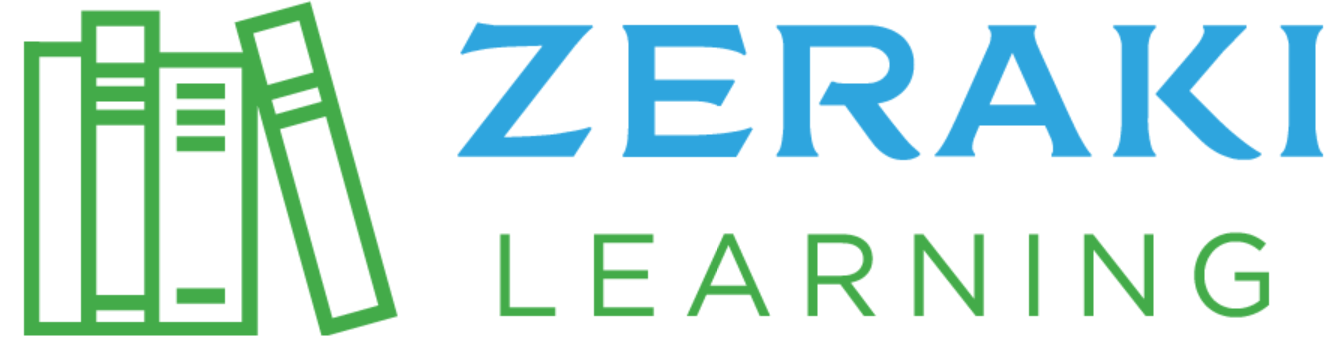 ZERAKI ACHIEVERS’ EXAMINATIONS (2021)Form one TERM 3 (2021)ENGLISH PAPER Time: 2 ½ hoursName………………………………………………………………………..Adm. No.................Date..............................................................................Sign.............................INSTRUCTIONS TO CANDIDATESThe exam has FOUR sections.All the sections are compulsory.Write your answers in space provided.The exam carries 80 marks.FOR EXAMINER’S USE ONLYFUNCTIONAL WRITING  			20 MARKSYou have just received a letter from your father inquiring about the following: how you are doing at school, whether your flu has subsided, and when you will be going home for the midterm break. Write a reply to this letter. __________________________________________________________________________________________________________________________________________________________________________________________________________________________________________________________________________________________________________________________________________________________________________________________________________________________________________________________________________________________________________________________________________________________________________________________________________________________________________________________________________________________________________________________________________________________________________________________________________________________________________________________________________________________________________________________________________________________________________________________________________________________________________________________________________________________________________________________________________________________________________________________________________________________________________________________________________________________________________________________________________________________________________________________________________________________________________________________________________________________________________________________________________________________________________________________________________________________________________________________________________________________________________________________________________________________________________________________________________________________________________________________________________________________________________________________________________________________________________________________________________________________________________________________________________________________________________________________________________________________________________________________________________________________________________________________________________________________________________________________________________________________________________________________________________________________________________________________________________________________________________________________________________________________________________________________________________________________________________________________________________________________________________________________________________________________________________________________________________________________________________________________________________________________________________________________________________________________________________________________________________________________________________________________________________________________________________________________________________________________________________________________________________________________________________________________________________________________________________________________________________________________________________________________________________________________________________________________________________________________________________________________COMPREHENSION PASSAGE				20 MARKSRead the passage below and then answer the questions that follow.Discipline is something that we have all experienced personally in different forms, seen used on others, and is also something that many of us will go on to use later in life, both in the form of self-discipline and as something to keep children and even employees in check. It is essential to life as we know it, and we need it in its many different forms in many different situations.The first reason that discipline is so important is that we all need to exercise self-discipline to be successful in life. Self-discipline can mean very different things to different people; for students, for example, self-discipline is often about motivating yourself and making yourself concentrate on your studies and get your assignments in on time. For working people, it can be as simple as getting up on time every morning, however tired you may be and how much you may hate your job, getting to work on time and doing your job. Without this kind of self-discipline, people would not be able to enjoy academic success, or be successful in their careers either.Self-discipline is also required for dieters and anyone doing regular exercise, because given the chance, most of us would prefer to be lazy rather than get up and exercise, and eat burgers and fries rather than healthy food. Without it, even more people would be fat and unhealthy, and a lack of self-discipline in some people certainly contributes to the obesity crisis.Discipline is also something that needs to be used on others where necessary. If parents didn’t discipline their children when they were naughty, children wouldn’t grow up knowing right from wrong, or be able to become productive members of society who contribute to the system. Equally, schoolteachers need to be able to dish out punishments to children who don’t behave themselves. Without discipline in the classroom, there would be a great deal of disruption and nobody would ever learn anything. Indeed, teachers who struggle to command the respect of students and who fail to use discipline effectively will often have trouble even making themselves heard in a classroom.In the workplace, discipline is also essential to maintaining a hierarchy and dealing with employees who do not follow company policies and procedures, regularly arrive late or not at all, or treat their co-workers unfairly. Then, you have to consider that without discipline, there would be no law enforcement. Murderers would be roaming the streets and everybody would be stealing from each other, because there would be no consequences for their actions.Discipline acts as a vital deterrent to stop children being naughty, people from missing work, and even potential criminals from stealing and killing, and for this reason it is vital in human society. In which forms can discipline be used later in life of a person?				(2marks)…………………………………………………………………………………………..…………………………………………………………………………………………………………………………………What would become of naughty children if parents didn’t discipline them according to the passage?													(2marks)…………………………………………………………………………………………..…………………………………………………………………………………………………………………………………………………………………………………………………………………………………………………What does self-discipline mean to a student according t the passage?				(2marks)…………………………………………………………………………………………..…………………………………………………………………………………………………………………………………………In note form, state the reasons for discipline. 						(4marks)…………………………………………………………………………………………..…………………………………………………………………………………………………………………………………………………………………………………………………………………………………………………………………………………………………………………………………………………………………………………………………………………………………………..…………………………………………………………………………………………………………………………………………………………………………………………………………………………………………………………………….................................................................................................................How does absence of discipline lead to no law enforcement according to the passage?		(3marks)…………………………………………………………………………………………..………………………………………………………………………………………………………………………………………………………………………………………………………………………………………………….............................................................................................................................................What three things does discipline restrict one from doing according to the passage?		(3marks)………………………………………………………………………………………………………………………………………………………………………………………………………………………………………………………………………………………..…………………………………………………….............................................................................................................................................Equally, schoolteachers need to be able to dish out punishments to children who don’t behave themselves.											(1mark)Replace the word in bold with a word with similar meaning.…...…………………………………………………………………………………………………………………………………………………………………………………………………………………………Explain the meaning of the following expressions As used in the passage.			(3marks)Disruption 		……………………………………………………………………………..Vital			……………………………………………………………………………..Roaming 		……………………………………………………………………………..ORAL SKILLS							20MARKSRead the poem below and answer the questions that follow(a) 	She dwelt among untrodden ways	Besides the springs of dove;	A maid whom there was none to praise	And very few to love	A violet by mossy stone	Half-hidden from the eye!	Fair as a star, when only one	Is shining in the sky	She lived unknown, and few could know	When Lucy ceased to be:	But she in her grave, and oh,	The difference to me!	Questions1.	Describe the rhyme scheme of the above poem.		(2mks)……………………………………………………………………………………………………………………………………………………………………………………………………………………………………………………………………………………2.	Apart from rhyme how else has the poem achieved rhythm?		(4mks)…………………………………………………………………………………………………………………………………………………………………………………………………………………………………………………………………………………………………………………………………………………………………………………………………………......................3.	Which non verbal cues will you employ when reciting this poem and where?	(2mks)……………………………………………………………………………………………………………………………………………………………………………………………………………………………………………………………………………………………….................................................................................................................................... Provide homophones for the following words.			(4mks)	            Boos 	……………………………..	Bays……………………………..	Or	……………………………..            Find   .................................................	Underline silent letters in the words below.			(5mks)	Gnu	Guess            Heir	Fracas	           Would	Choose the odd one out in each set considering the underline consonant.		(3mks)	ginger		gin		jam		giggle	chief		child		chef		cheap            thief		thing		theme		then		GRAMMAR							20 MARKSFill in the gaps with the correct form of words in brackets.		(4 Marks)She has ______________________her shawl (rip)The tyre _________________ as they drove downhill (burst)The news today ________________shocking (be)The government _____________ released Free Primary funds to school (have)Change the following sentences into interrogatives.			(2 Marks)You enjoy eating coconuts.………………………………………………………………………………………The tide comes in and goes out every day.………………………………………………………………………………………Change the following sentences into negative.	(2 Marks)Kevin wakes up late...................................................................................................................................They went to sleep in the morning...................................................................................................................................What names are given to the following:			(2Marks)The young one of a goat: ……………………………..A collection of books: ………………………………..Rewrite the following sentences in plural form.			(2 Marks)The public school is facing a financial crisis.………………………………………………………………………………………My brother-in-law owns a herd of cattle.………………………………………………………………………………………Fill in the brackets with ‘a’, ‘an’ or ‘the’ where appropriate.	(4 Marks)_________________lorry was burnt yesterday by the mob. The owner of _________ lorry will be compensated._______________ apple __________ day keeps___________ doctor away.Fill in the blank spaces with the correct form of the adjectives in the brackets.(2 Marks)Mercy is the ______________ of the twins (pretty)Yurop is ______________ place I have ever visited (cool)Identify and correct the errors in the following sentences.(2 Marks)She is completely dead.………………………………………………………………………………………He ascended up the mountain.………………………………………………………………………………………A JOURNEY OF A THOUSEND MILES, STARTS WITH A STEPS/NOSECTION MAXIMUM MARKS STUDENTS SCORE1FUNCTIONAL WRITING202COMPREHENSION 203ORAL SKILLS204GRAMMAR20Grand TotalGrand Total80 marks